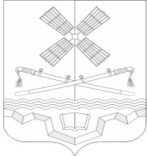   РОССИЙСКАЯ ФЕДЕРАЦИЯРОСТОВСКАЯ ОБЛАСТЬТАРАСОВСКИЙ РАЙОНМУНИЦИПАЛЬНОЕ ОБРАЗОВАНИЕ"ТАРАСОВСКОЕ СЕЛЬСКОЕ ПОСЕЛЕНИЕ"АДМИНИСТРАЦИЯ ТАРАСОВСКОГО СЕЛЬСКОГО ПОСЕЛЕНИЯПОСТАНОВЛЕНИЕ14.12.2023 года  № 238п. ТарасовскийО внесении изменений в постановление Администрации Тарасовского сельского поселения от 27.06.2012 № 84 «О комиссии по соблюдению требований к служебному поведению муниципальных служащих, проходящихмуниципальную службу в Администрации Тарасовского сельского поселения, и урегулированию конфликта интересов»В целях приведения нормативных правовых актов Администрации Тарасовского сельского поселения в связи с кадровыми изменениями,ПОСТАНОВЛЯЮ:1. Внести в приложение № 2 к постановлению Администрации Тарасовского сельского поселения от 27.06.2012 № 84 «О комиссии по соблюдению требований к служебному поведению муниципальных служащих, проходящих муниципальную службу в Администрации Тарасовского сельского поселения, и урегулированию конфликта интересов изменения», изложив его в редакции согласно приложению к настоящему постановлению.2. Постановление вступает в силу со дня его официального обнародования.3.Настоящее постановление разместить на официальном сайте Администрации Тарасовского сельского поселения Тарасовского района Ростовской области в информационно-телекоммуникационной сети «Интернет» и на информационных стендах Тарасовского сельского поселения.4. Контроль за выполнением постановления оставляю за собой.Глава Администрации Тарасовскогосельского поселения                                                                              А.С. Лаврухин                                                                                              Приложение                                                                             к постановлению    АдминистрацииТарасовского сельского поселенияот 14.12.2023 г. № 238СОСТАВкомиссии по соблюдению требований к служебному поведению муниципальных служащих, проходящих муниципальную службу в Администрации Тарасовского сельского поселения, и урегулированию конфликта интересовЧлены комиссии:Глава Администрации Тарасовскогосельского поселения                                                                              А.С. ЛаврухинЛаврухин Алексей Сергеевич-Глава Администрации Тарасовского сельского поселения, председатель комиссииШамраева Алёна Сергеевна-Заведующий сектором экономики и финансов, заместитель председателя комиссииДолгалева Марина Сергеевна -Главный специалист по правовой и кадровой работе, секретарь комиссииКонинаМарина Олеговна-Ведущий специалист по земельным отношениям и архитектуре КорнееваТатьяна Петровна-Специалист 1 категории по имущественным  отношениям и работе с населениемШивиловаЕкатерина Андреевна-Специалист 1 категории по вопросам муниципального хозяйства